1. melléklet a 12/2017. (IX. 13.) önkormányzati rendelethez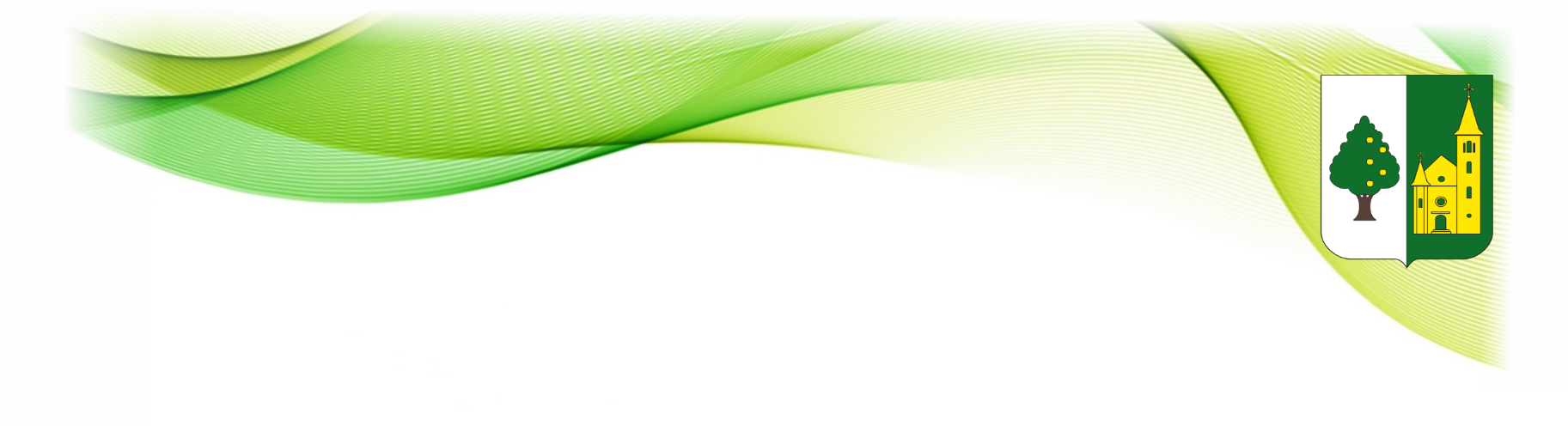 K É R E L E MTelepülési támogatáshozBüntetőjogi felelősségem tudatában kijelentem, hogy a közölt adatok a valóságnak megfelelnek.Erdőkertes, ……………………………………	……………………………………	kérelmező aláírása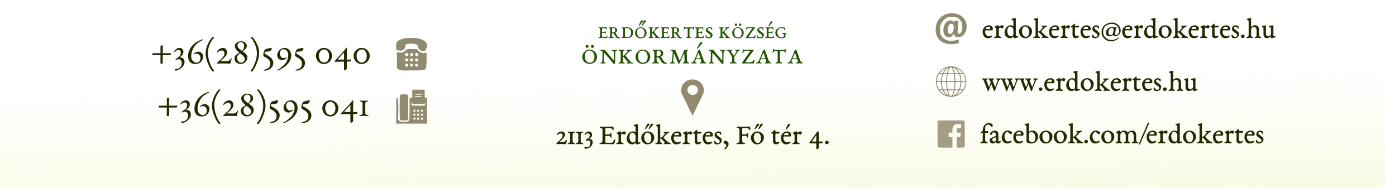 Kérelmező adatai:Kérelmező adatai:Kérelmező adatai:Kérelmező adatai:Kérelmező adatai:Kérelmező adatai:Neve:Születési neve:Anyja neve:Születési helye: Születési helye: Születési ideje:        év                   hónap          napSzületési ideje:        év                   hónap          napSzületési ideje:        év                   hónap          napSzületési ideje:        év                   hónap          napTAJ száma:Állandó lakcíme:Tartózkodási helye:Telefonszáma:Családi állapota:Családi állapota:Családi állapota:Családi állapota:Családi állapota:Családi állapota:                          □   Egyedülálló                           □   Egyedülálló                           □   Egyedülálló       □   Családban él      □   Családban él      □   Családban élEgy lakásban együtt lakó, ott bejelentett lakóhellyel vagy tartózkodási hellyel rendelkező személyek közössége.Személyek adatai:Egy lakásban együtt lakó, ott bejelentett lakóhellyel vagy tartózkodási hellyel rendelkező személyek közössége.Személyek adatai:Egy lakásban együtt lakó, ott bejelentett lakóhellyel vagy tartózkodási hellyel rendelkező személyek közössége.Személyek adatai:Egy lakásban együtt lakó, ott bejelentett lakóhellyel vagy tartózkodási hellyel rendelkező személyek közössége.Személyek adatai:Egy lakásban együtt lakó, ott bejelentett lakóhellyel vagy tartózkodási hellyel rendelkező személyek közössége.Személyek adatai:Egy lakásban együtt lakó, ott bejelentett lakóhellyel vagy tartózkodási hellyel rendelkező személyek közössége.Személyek adatai:Neve és születési neve:Születés helyeés ideje:Születés helyeés ideje:Születés helyeés ideje:Anyja neve:TAJ száma:Települési támogatásösszegét az alábbi okból kérem:Települési támogatásösszegét az alábbi okból kérem:Települési támogatásösszegét az alábbi okból kérem:□  Élelmiszerre, ruházatra (A kérelemhez csatolni kell a közüzemi számlát, jövedelemigazolást)□  Élelmiszerre, ruházatra (A kérelemhez csatolni kell a közüzemi számlát, jövedelemigazolást)□  Élelmiszerre, ruházatra (A kérelemhez csatolni kell a közüzemi számlát, jövedelemigazolást)□  Betegséggel kapcsolatos kiadásokra - (A kérelemhez csatolni kell a gyógyszerkiadást        tanúsító háziorvosi igazolást)□  Betegséggel kapcsolatos kiadásokra - (A kérelemhez csatolni kell a gyógyszerkiadást        tanúsító háziorvosi igazolást)□  Betegséggel kapcsolatos kiadásokra - (A kérelemhez csatolni kell a gyógyszerkiadást        tanúsító háziorvosi igazolást)□  Elemi kár, katasztrófa elhárítására - (A kérelemhez csatolni kell katasztrófa esetén hatósági igazolást)□  Elemi kár, katasztrófa elhárítására - (A kérelemhez csatolni kell katasztrófa esetén hatósági igazolást)□  Elemi kár, katasztrófa elhárítására - (A kérelemhez csatolni kell katasztrófa esetén hatósági igazolást)□  Téli tűzifa támogatásra (A kérelemhez csatolni kell a közüzemi számlát, jövedelemigazolást)□  Téli tűzifa támogatásra (A kérelemhez csatolni kell a közüzemi számlát, jövedelemigazolást)□  Téli tűzifa támogatásra (A kérelemhez csatolni kell a közüzemi számlát, jövedelemigazolást)□  Kizárólag egészségi károsodás miatti keresőtevékenységet nem folytatók ellátására□  Kizárólag egészségi károsodás miatti keresőtevékenységet nem folytatók ellátására□  Kizárólag egészségi károsodás miatti keresőtevékenységet nem folytatók ellátására□  Közműdíjak költségeire (víz, villany, gáz, csatorna)- (A kérelemhez csatolni kell a közüzemi számlát, jövedelemigazolást)□  Közműdíjak költségeire (víz, villany, gáz, csatorna)- (A kérelemhez csatolni kell a közüzemi számlát, jövedelemigazolást)□  Közműdíjak költségeire (víz, villany, gáz, csatorna)- (A kérelemhez csatolni kell a közüzemi számlát, jövedelemigazolást)□  Gyermekszületési támogatásra (A kérelemhez csatolni kell a közüzemi számlát, jövedelemigazolást)□  Gyermekszületési támogatásra (A kérelemhez csatolni kell a közüzemi számlát, jövedelemigazolást)□  Gyermekszületési támogatásra (A kérelemhez csatolni kell a közüzemi számlát, jövedelemigazolást)□  Várandósággal kapcsolatos kiadásokra (A kérelemhez csatolni kell a közüzemi számlát, jövedelemigazolást)□  Várandósággal kapcsolatos kiadásokra (A kérelemhez csatolni kell a közüzemi számlát, jövedelemigazolást)□  Várandósággal kapcsolatos kiadásokra (A kérelemhez csatolni kell a közüzemi számlát, jövedelemigazolást)□  Nevelésbe vett gyermek családjával való kapcsolattartáshoz (A kérelemhez csatolni kell a közüzemi számlát, jövedelemigazolást)□  Nevelésbe vett gyermek családjával való kapcsolattartáshoz (A kérelemhez csatolni kell a közüzemi számlát, jövedelemigazolást)□  Nevelésbe vett gyermek családjával való kapcsolattartáshoz (A kérelemhez csatolni kell a közüzemi számlát, jövedelemigazolást)□  Beiskolázási támogatásra (A kérelemhez csatolni kell a közüzemi számlát, jövedelemigazolást)□  Beiskolázási támogatásra (A kérelemhez csatolni kell a közüzemi számlát, jövedelemigazolást)□  Beiskolázási támogatásra (A kérelemhez csatolni kell a közüzemi számlát, jövedelemigazolást)□  Gyermek közétkeztetési térítési díjtámogatásra (iskolások részére) (A kérelemhez csatolni kell a közüzemi számlát, jövedelemigazolást)□  Gyermek közétkeztetési térítési díjtámogatásra (iskolások részére) (A kérelemhez csatolni kell a közüzemi számlát, jövedelemigazolást)□  Gyermek közétkeztetési térítési díjtámogatásra (iskolások részére) (A kérelemhez csatolni kell a közüzemi számlát, jövedelemigazolást)Gyermek neve:Oktatási intézmény neve és címe:Oktatási intézmény neve és címe:□  Haláleset – Temetés, köztemetés (A kérelemhez csatolni kell a temetés költségeiről kiállított számlát és az elhunyt anyakönyvi kivonatát, közüzemi számlát, jövedelemigazolást)□  Haláleset – Temetés, köztemetés (A kérelemhez csatolni kell a temetés költségeiről kiállított számlát és az elhunyt anyakönyvi kivonatát, közüzemi számlát, jövedelemigazolást)□  Haláleset – Temetés, köztemetés (A kérelemhez csatolni kell a temetés költségeiről kiállított számlát és az elhunyt anyakönyvi kivonatát, közüzemi számlát, jövedelemigazolást)Elhunyt adatai:Elhunyt adatai:Elhunyt adatai:Neve:Neve:Lakcíme:Haláleset ideje:Haláleset ideje:Hozzátartozói minőség: A temetés összköltsége:A temetés összköltsége:□  Egyéb: (A kérelemhez csatolni kell a közüzemi számlát, jövedelemigazolást) …………………………………………..…………………………………………..□  Egyéb: (A kérelemhez csatolni kell a közüzemi számlát, jövedelemigazolást) …………………………………………..…………………………………………..□  Egyéb: (A kérelemhez csatolni kell a közüzemi számlát, jövedelemigazolást) …………………………………………..…………………………………………..A települési támogatás igénylésének részletes indoklása: